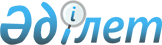 О признании утратившим силу решения акима города Житикары Житикаринского района от 26 августа 2016 года № 1 "Об установлении ограничительных мероприятий"Решение акима города Житикары Житикаринского района Костанайской области от 14 марта 2017 года № 1. Зарегистрировано Департаментом юстиции Костанайской области 29 марта 2017 года № 6939
      В соответствии с подпунктом 4) пункта 2 статьи 46 Закона Республики Казахстан от 06 апреля 2016 года "О правовых актах" аким города Житикары Житикаринского района РЕШИЛ:
      1. Признать утратившим силу решение акима города Житикары Житикаринского района от 26 августа 2016 года № 1 "Об установлении ограничительных мероприятий" (зарегистрировано в Реестре государственной регистрации нормативных правовых актов за № 6618, опубликовано 29 сентября 2016 года в газете "Житикаринские Новости").
      2. Контроль за исполнением настоящего решения оставляю за собой.
      3. Настоящее решение вводится в действие по истечении десяти календарных дней после дня его первого официального опубликования.
					© 2012. РГП на ПХВ «Институт законодательства и правовой информации Республики Казахстан» Министерства юстиции Республики Казахстан
				
      Аким города Житикары

      Житикаринского района

К. Акжигитов
